河北省建筑业协会文件冀建协字〔2023〕39 号关于举办第三届河北省建筑业“燕赵杯”高推广价值专利、微创新技术大赛活动的通知各市（含辛集市）建筑业协会、雄安新区建筑业协会、各会员单位及相关单位：为增强建筑企业知识产权保护意识，挖掘、培育和推介一批易转化、实用性强和推广价值高的专利技术、质量管理小组活动成果，提升企业建造技术创新能力，激发一线人员的创新活力，我会决定举办第三届河北省建筑业“燕赵杯”高推广价值专利、微创新技术大赛活动。现将有关事项通知如下：大赛组织机构主办单位：河北省建筑业协会参赛条件（一）高推广价值专利参赛条件1、具有很强的实用性和较高的推广价值，能快速转化为现实生产力；2、2023年3月1日前被授予发明或实用新型专利权（不含保密专利）；3、专利权有效，且无法律纠纷；4、全体专利权人均同意参赛；5、一项专利作为一个项目参赛。（二）微创新技术参赛条件微创新技术应以施工过程中的小发明、小创造、小革新、小设计、小成果为主，要求实用性突出且具有较高的推广价值，已经应用并取得良好的经济效益、社会效益和生态效益。包括以下几个方面：1、智能建造。采用新一代信息技术改进传统工程建造方式，在软件或硬件方面取得的创新成果；2、建筑工业化。在施工过程中，采用制造业的生产方式和装配式的建造理念，形成的新技术、新工艺、新材料和新设备；3、施工技术或工艺。基于现有施工技术或工艺，在解决工程设计和施工难题过程中，形成的新技术和新工艺；4、施工设备、工机具和设施。为提高施工安全、质量和效率，对现有施工设备、工具、机具及设施进行改造、改进和改装，形成的新设备、机具和设施。三、赛程安排（一）参赛报名截止日期：2023年4月30日（二）大赛发布和结果公布：2022年6月四、参赛要求（一）大赛活动协会不收取任何费用；（二）大赛活动由企业自愿申报，各市（区）建筑业协会推荐，申报材料经各市建筑业协会审核后统一报送至河北省建筑业协会。（三）参赛推荐单位请于5月5日前将纸质版申报材料（含汇总表）快递至省建协科技部，并将电子版申报材料发至指定邮箱，邮件名称注明参赛类别、参赛单位，同时通过网址或手机扫描参赛二维码，完成申报基本信息填报工作。（四）各推荐单位要认真组织，严格把关，确保推荐项目的质量。五、奖项设置（一）高推广价值专利设特等专利、一等专利、二等专利和优秀专利；微创新技术大赛设特等成果、一等成果、二等成果和优秀成果。（二）各项大赛设最佳组织奖。六、联系方式大赛总负责人：任国民0311-68050812、13833395199高推广价值专利大赛联系人：赵亮0311-68050898 13473972786微创新技术大赛联系人：郭志敏0311-68050812、13832330611邮箱：hbjx68050812@163.com地   址：石家庄市桥西区长丰路4号办公楼313室报名网址、二维码：高推广价值专利报名网址及二维码：https://www.wenjuan.com/s/IraAVvl/#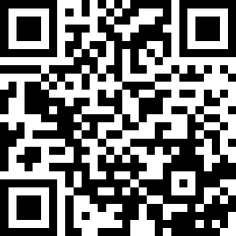 （高推广价值专利大赛基本信息申报二维码）微创新技术大赛报名网址及二维码：https://www.wenjuan.com/s/Vr6Rf24/#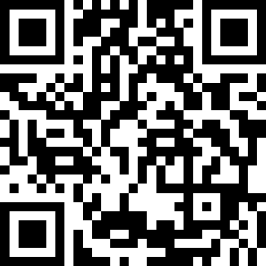 （微创新技术大赛基本信息申报二维码）附件：1、高推广价值专利大赛推荐汇总表2、高推广价值专利大赛申报表3、微创新技术大赛推荐汇总表4、微创新技术大赛申报表河北省建筑业协会      2023年3月10日附件1:高推广价值专利大赛推荐汇总表推荐单位：（盖章或签字）附件2高推广价值专利大赛申报表一、基本信息二、主要技术情况三、应用和保护情况附件3微创新技术项目推荐汇总表推荐单位：（盖章）    填报人：       手机号码：申报类别：智能建造，新型建筑工业化，施工技术或工艺，施工设备、工装和设施，其他附件4微创新技术大赛申报表一、基本情况二、主要技术创新（1500字左右，并配图表加以说明）一、研究背景1.提出问题或需求2.提出解决问题的工作思路和技术路线二、关键技术及创新点三、技术经济指标先进性及取得的知识产权四、应用情况及经济社会效益序号专利号专利名称专利权人专利授予时间发明人联系人联系电话12345678910推荐单位专利号专利名称专利权人发明人IPC主分类号所属专业联系人手机办公电话电子邮箱专利内容简介（500字左右）专利内容简介（500字左右）专利内容简介（500字左右）专利内容简介（500字左右）（2000字左右，并配图表加以说明）一、基本情况1.关键技术2.创新点二、技术先进性三、技术成熟度四、技术可复制性五、技术推广价值（1000字左右）一、应用情况以及为转移转化做的工作二、经济和社会效益序号申报单位成果名称申报类别主要完成人联系人手机号码推荐单位主申报单位（公章）（公章）（公章）项目名称主要完成人（不超过10人）（不超过10人）（不超过10人）主要完成单位（不超过5家）（不超过5家）（不超过5家）联系人手机第一完成人及职务手机所属行业业申报类别智能建造□ 新型建筑工业化□ 施工技术或工艺□ 施工设备、工装和设施□ 其他□智能建造□ 新型建筑工业化□ 施工技术或工艺□ 施工设备、工装和设施□ 其他□智能建造□ 新型建筑工业化□ 施工技术或工艺□ 施工设备、工装和设施□ 其他□技术主要内容描述（限500字）：技术主要内容描述（限500字）：技术主要内容描述（限500字）：技术主要内容描述（限500字）：